De wet van Ohm.Bij de simulaties van PhET is het niet alleen belangrijk dat ze in HTML5 herschreven zijn.Ook dienen ze vertaald te zijn in het Nederlands.In de rubriek Voor de leraar is ook deze ILS in het Nederlands terug te vinden:https://www.golabz.eu/ils/de-wet-van-ohmCreator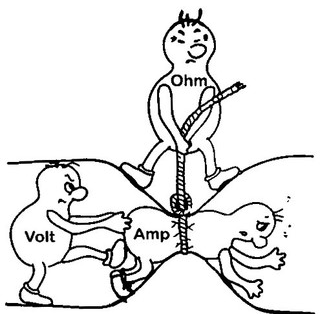 	Hans VerberktAge Range	9-10	11-12	13-14	15-16	Above 16Big Ideas Of Science	Energy Transformation	Fundamental ForcesSubject Domains	Electricity And Magnetism	PhysicsLanguage	DutchAverage Learning Time45 MinutesLicenseCreative Commons Attribution (CC BY)Works OfflineNoBeschrijving.Onderzoek het verband tussen spanning, stroomsterkte en weerstand.